Why am I getting this letter?It’s time again to collect North Carolina agricultural water use data as described in legislation enacted in 2008, SL 2008-0143.  Please complete the enclosed report form by January 11, 2021, via the Internet if possible, to avoid receiving follow-up contacts.  How will the data be used?The results of this survey will be kept confidential and will be available in aggregate form only. Your response is only used to compute state, county, and hydrologic area estimates, as well as document your farm’s water needs.    The previous 2018 Water Use Survey results can be viewed on our web site at:https://www.ncagr.gov/stats/environmental/WU2018.pdfThank you in advance for your support of our programs and North Carolina agriculture.  If you have any questions or concerns, please do not hesitate to contact Karen Bryan at 919-707-3334 or Karen.Bryan@ncagr.gov.Thank you,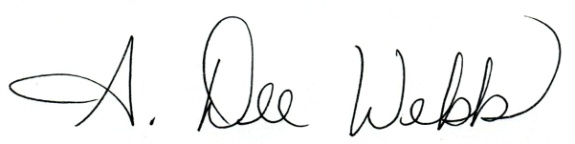 Dee Webb, Agricultural Statistics Division DirectorNorth Carolina Department of Agriculture and Consumer Services	